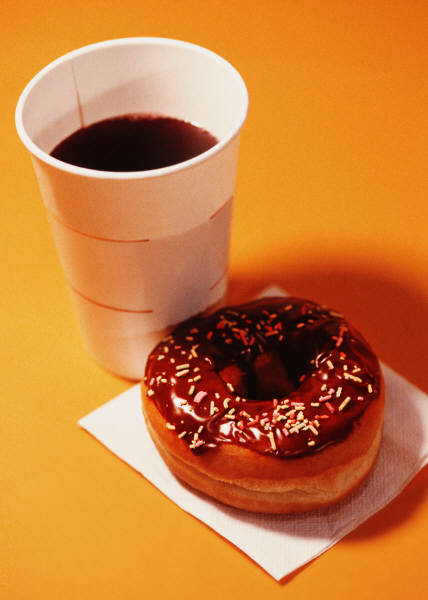 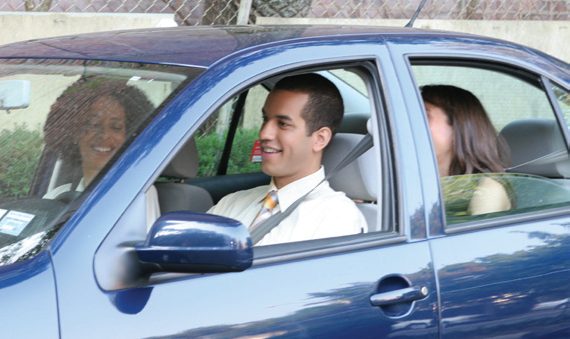 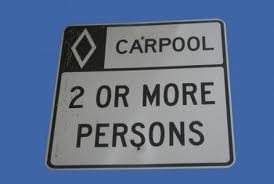 Earn a $25 Dunkin’ Donuts Gift Card!*Carpool Challenge
April 1 – June 30, 2012Employee Registration & Carpool RecordPlease Print Clearly: 

Name___________________________________________________________________
Company________________________________________________________________

Email (work preferred)_____________________________________________________
Round trip mileage (home to worksite)_________________________________________Four round trips within one calendar month are required to receive the $25 Dunkin’ Donuts Gift Card. 
(*Limited to one per person during the course of the Challenge)Please list carpool dates:  ______________________          _________________________        ____________________________________________          _________________________        ____________________________________________          _________________________        ____________________________________________          _________________________        ____________________________________________          _________________________        ______________________I certify that I switched from driving alone to carpooling ________times to and from my worksite during the 

month of________________ 2012, with ___________________________________________________,                   April, May or June					(name(s) of carpool partner(s)(IF MORE THEN ONE NAME, PLEASE CONTINUE ON BACK OF THIS FORM)_________________________________________________________________Signature                                                                                        Date                                              